Tuesday of the 4th Week of EasterMay 5, 2020 VespersOpeningLeader: O God, come to my assistance.All: O Lord, make haste to help me. Glory to the Father, and to the Son, and to the Holy Spirit. As it was in the beginning, is now, and will be forever. Amen. Alleluia.Hymn:  All the Way My Saviour Leads Me , Chris TomlinAntiphon 1. Starting with Moses and going through all the prophets, + Jesus explained to them * the passages in Scripture that were about himself. Alleluia. Psalm 96O sing a new song to the Lord, + sing to the Lord, all the earth, * sing to the Lord and bless the name of God.I proclaim your help day by day, + and declare your help to the nations. * I publish your wonders among all the peoples.Our God is great and worthy of praise, + to be feared above all gods. * The gods of the nations are naught.It was the Lord who made the heavens; + to God be majesty, state, and power * and splendor in this holy place.Give the Lord, you families of peoples, + give the Lord glory and power, * give glory to the name of our God.Proclaim to the nations: "God is our Ruler, + who made the world firm in its place, * and will judge the peoples in fairness.”Let the heavens rejoice and earth be glad, * let the sea and what fills it give praise,let the land and its crops rejoice, * all the trees of the woods shout for joyAt the presence of our God who comes, * who comes to rule the earth.With justice our God will rule the world, * will judge the peoples with truth.Glory to the Father, and to the Son, * and to the Holy Spirit.As it was in the beginning, is now, * and will be forever. Amen.Antiphon. Starting with Moses and going through all the prophets, + Jesus explained to them * the passages in Scripture that were about himself. Alleluia. Antiphon 2. The disciples told of what had happened on the road, * and how they had recognized Jesus in the breaking of the bread. Alleluia. Psalm 135 Part IPraise the name of the Lord; * praise you servants of the Lord,who stand in the House of the Lord, * in the courts of the House of our God.Praise the Lord for the Lord is good, * sing a psalm to God who is loving.For the Lord has chosen Jacob; * Israel s God's domain.For I know the Lord is great; * our Lord is high above all gods.The Lord's will is over all: * in heaven, on earth, in the seas.God calls up clouds from the ends of the earth; + makes lightning produce the rain, * and sends forth the winds for their task.God smote the first-born of Egypt, * of human and beast alike,worked wonders and signs in the midst of the land, * struck Pharaoh and all his servants.The greatest of nations was struck by the Lord; * the splendor of sovereigns was slain.Sihon, King of the Amorites, + Og, the King of Bashan, * and all the Rulers of Canaan.The Almighty brought Jacob to dwell in their place, * and gave them the land as their own.Glory to the Father, and to the Son, * and to the Holy Spirit.As it was in the beginning, is now, * and will be forever. Amen.Antiphon. The disciples told of what had happened on the road, * and how they had recognized Jesus in the breaking of the bread. Alleluia. Antiphon 3. Jesus stood among them and said to them: * Peace be upon you. It is I. Alleluia. Psalm 135 Part IILord, your name stands forever, * unforgotten from age to age.For the Lord does justice for the people * and takes pity on the servants of God.Pagan idols are silver and gold, * the work of human hands.They have mouths but cannot speak; * they have eyes but cannot see.They have ears but cannot hear; * there is never a breath on their lips.Their makers will become like them * and so will all who trust in them!House of Israel, bless the Lord! * House of Aaron, bless the Lord!House of Levi, bless the Lord! * You who fear the Lord, bless the God of all!From Zion may the Lord be blessed, * the Most High who dwells in Jerusalem!Glory to the Father, and to the Son, * and to the Holy Spirit.As it was in the beginning, is now, * and will be forever. Amen.Antiphon. Jesus stood among them and said to them: * Peace be upon you. It is I. Alleluia. ReadingResponse to the ReadingReader: Easter people, God´s Word is fulfilled in Christ, our Pasch, victorious forever, alleluia, alleluia!  All: O God, you are faithful, and your Word is true, alleluia, alleluia! Magnificat Antiphon: See by my hands and my feet that it is I, Myself; * touch me and see for yourselves. Alleluia.My soul proclaims the greatness of the Lord, * my spirit rejoices in God my Savior.For you have looked with favor on your lowly servant; * from this day all generations will call me blessed;you, who are mighty have done great things for me * and holy is your name. You have mercy on those who fear you, * from generation to generation. You have shown strength with your arm * and scattered the proud in their conceit,you cast down the mighty from their thrones, * you lift up the lowly.You fill the hungry with good things, * You send the rich away with empty hands.You have come to the aid of your servant Israel, * to remember your promise of mercy,the promise you made to our forebears, * to Sarah, Abraham, and their children forever.Glory to the Father and to the Son * and to the Holy Spirit.As it was in the beginning, is now, * and will be for ever. Amen.Antiphon. See by my hands and my feet that it is I, Myself; * touch me and see for yourselves. Alleluia.Intercessory PrayerSilent PrayerClosing Prayer Marian Antiphon REGINA COELI	      Eastern Marian Antiphon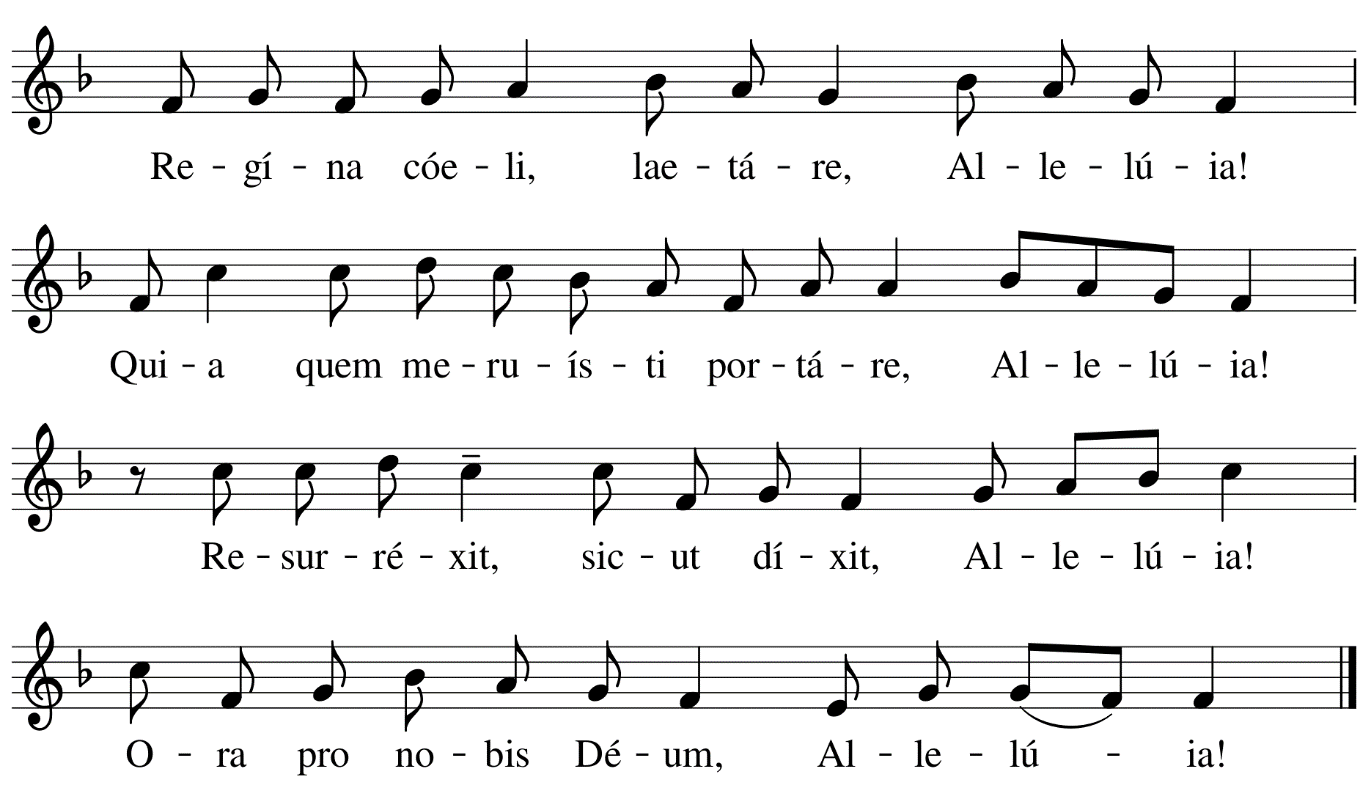 